Publicado en Cáceres el 17/05/2018 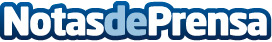 Esquiar en los Pirineos de Girona, por NaturakiEn los Pirineos de Girona existen cuatro estaciones de esquí en invierno: La Molina, Masella, Vall de Núria, Valler 2000Datos de contacto:NaturakiNota de prensa publicada en: https://www.notasdeprensa.es/esquiar-en-los-pirineos-de-girona-por-naturaki_1 Categorias: Cataluña Entretenimiento Esquí Turismo http://www.notasdeprensa.es